http://math.weebly.com/uploads/1/5/3/6/15366/unidad_i.pdfCon frecuencia es necesario multiplicar una cantidad por sí misma cierto número de veces.  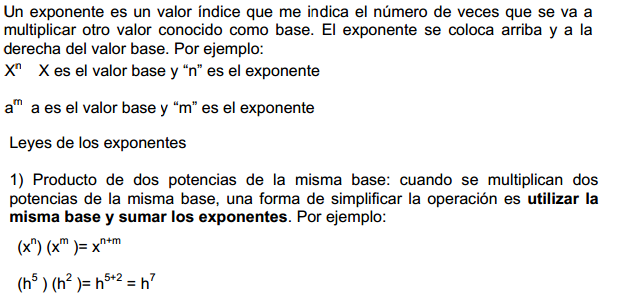 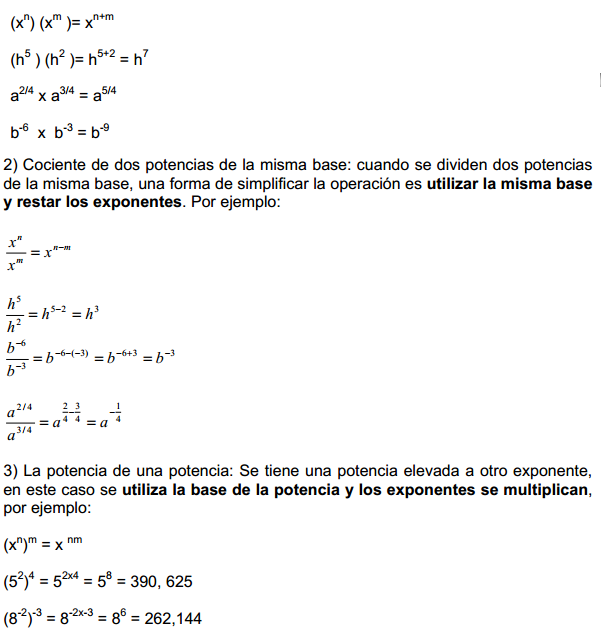 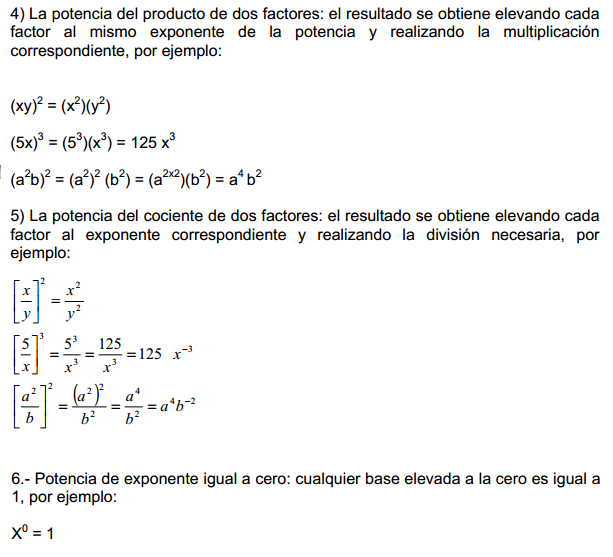 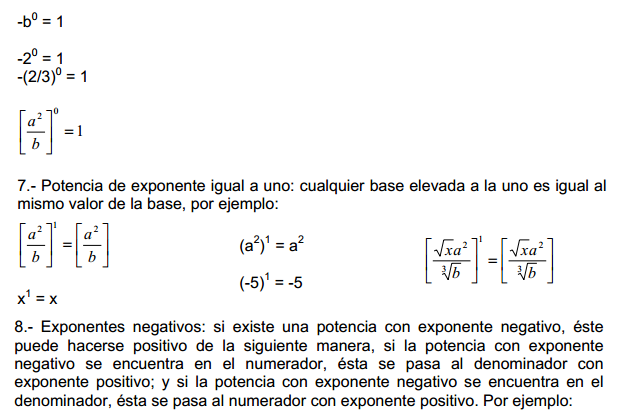 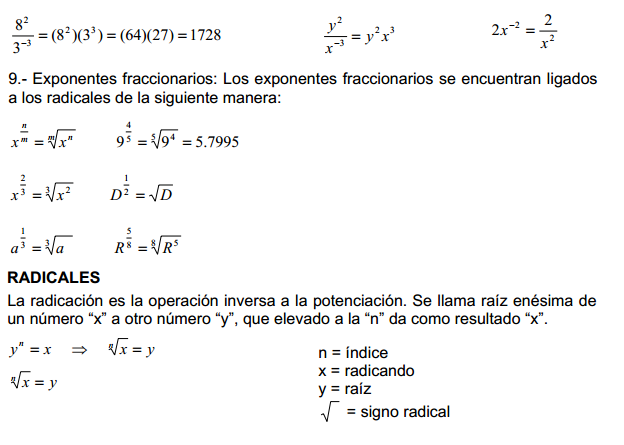 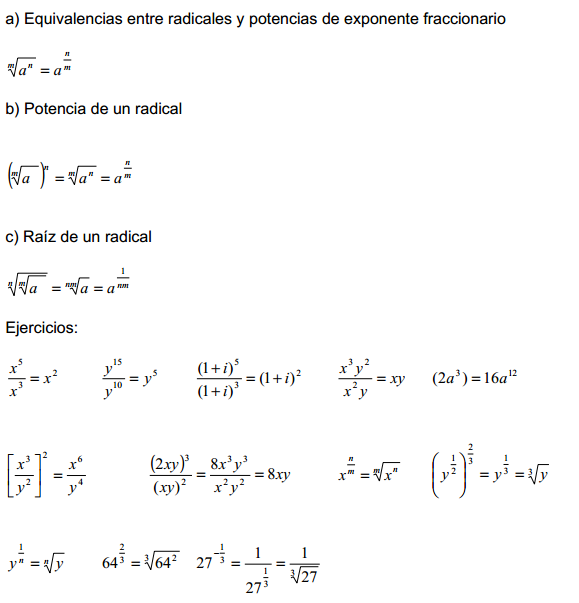 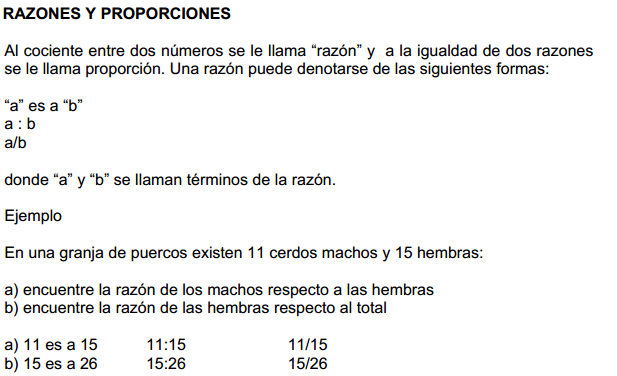 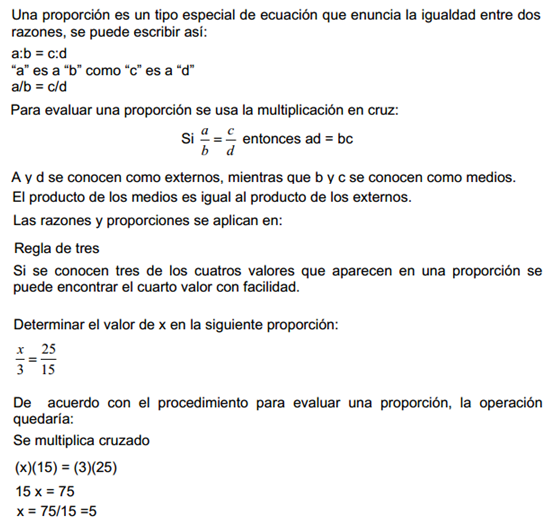 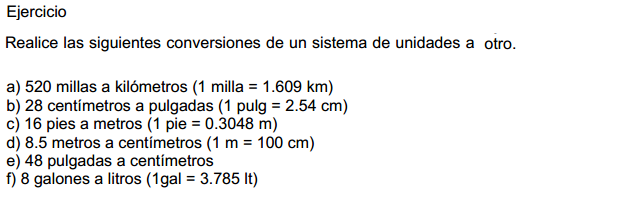 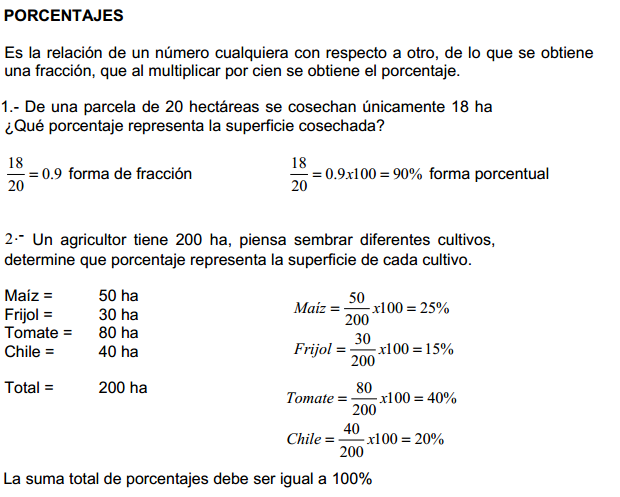 NOTACIÓN CIENTÍFICAEn los trabajos científicos es frecuente encontrar números muy pequeños o muy grandes. Una notación sintética conveniente permite expresar cualquier número como un número que se encuentra entre 1 y 10 multiplicando por la potencia entera de 10. La Notación Científica nos ayuda a poder expresar de forma más sencilla aquellas cantidades numéricas que son demasiado grandes o por el contrario, demasiado pequeñas.Por ejemplo, tenemos la siguiente cantidad:   139000000000 cm.
Ahora lo llevamos a la mínima expresión y tenemos como respuesta: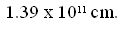 ¿Cómo lo llevamos a la mínima expresión?Primero, empezaremos a contar los espacios que separan a cada número de  derecha a izquierda, hasta llegar al último número entero. Antes de llegar a dicho número, separamos la cantidad con un punto dejando como compañía dos decimales más, (en éste caso 3 y 9). Por último,  multiplicamos la cantidad (1.39) por 10 (que es la base)  y lo elevamos a la potencia 11 (Ya que son 11 espacios que separan a cada número).Veamos otro ejemplo, tenemos 0.000096784 cm. 
En éste caso, el procedimiento será de la siguiente manera:Partiremos desplazando el punto de derecha a izquierda, hasta llegar al primer número diferente de cero (en éste caso 9).Separamos el número seguido por dos decimales (6 y 7) multiplicado por 10 como base constante.La potencia, a diferencia del primer ejemplo, será negativa ya que contamos de izquierda a derecha, tomando en cuenta únicamente los números enteros.Es decir, que tenemos como resultado: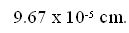 O bien: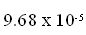 Aproximado, en donde la respuesta también sigue siendo válida.
    
Cabe mencionar, que se seleccionaron únicamente los números enteros, debido a que en términos matemáticos los ceros a la izquierda no cuentan y  no deben ser incluidos.La Notación Científica puede utilizarse en las Operaciones Algebraicas Básicas que conocemos: Suma, Resta, Multiplicación y División.SUMA       Tenemos 450000 + 1270 + 530000       Tomando en cuenta los procedimientos anteriores, tenemos como resultado:        1) 4500000 =     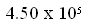         2) 1270 =    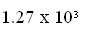        3) 530000 =   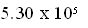     4) Ahora bien, para sumar tenemos que llevar  las cantidades a una misma            potencia, en éste caso nos difiere , para poder llevarlo a la potencia  de 5, corremos el punto dos cifras  más, siempre de derecha a izquierda,  obteniendo (Se agregaron las cantidades que hacían  falta, siendo   siempre 0.)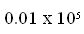      5) Teniendo las cantidades  a una misma potencia, procedemos a sumar: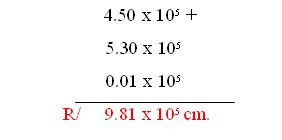      6) Obteniendo como Respuesta  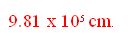      En otro ejemplo tenemos, 0.0536 + 0.0456 + 0.0043     Llevándolo a la mínima expresión tenemos:     1) 0.0536 =  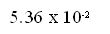      2) 0.0456 =    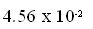      3) 0.0043 =   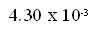      4) Llevamos a la misma potencia todas las  cantidades, así que     va a ser  igual a  , en éste caso corrimos de derecha a izquierda  una cifra y se restaron las potencias  ( -3 + 1 ) quedando de potencia -2 ya que   el número es mayor predominando el  signo.      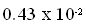     5) Ahora  procedemos a sumar: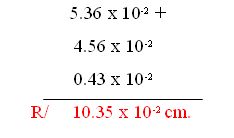     6) Se tiene de  Respuesta  o también se puede expresar como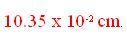        (Se desplaza  el punto de derecha a izquierda, restando 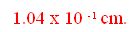         potencias)… Para más información consulta la siguiente página:http://www.aulafacil.com/fisica-matematicas/curso/Lecc-3.htm 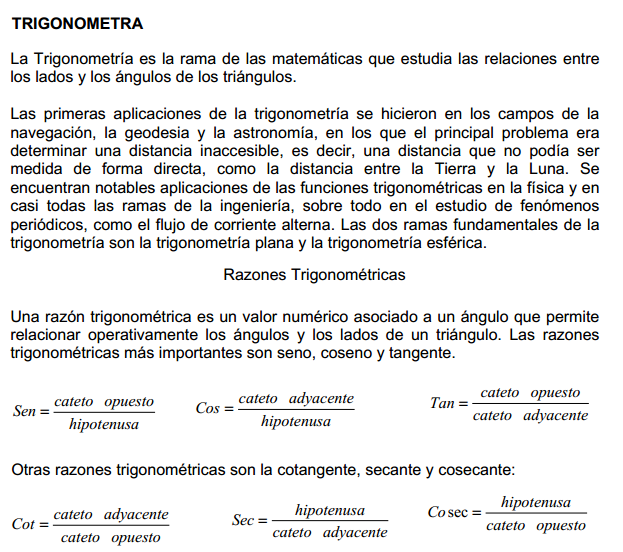 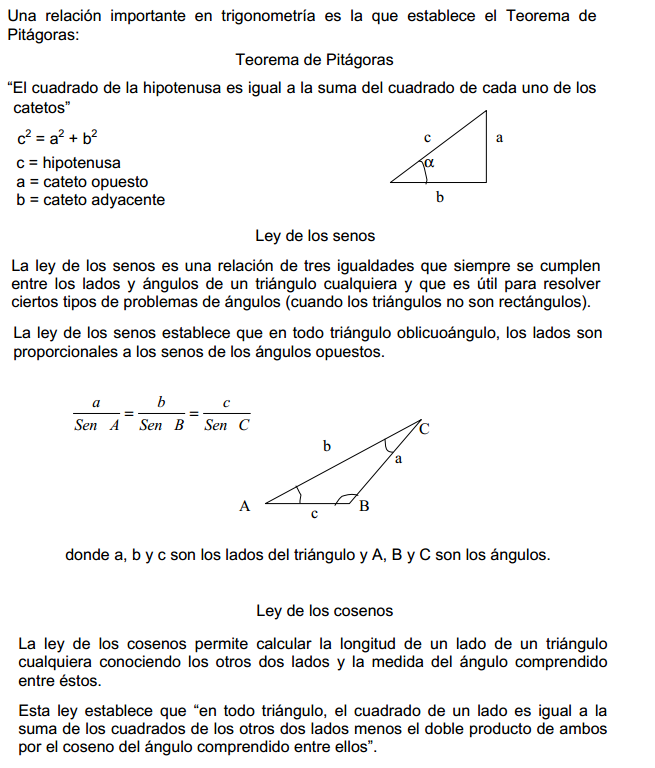 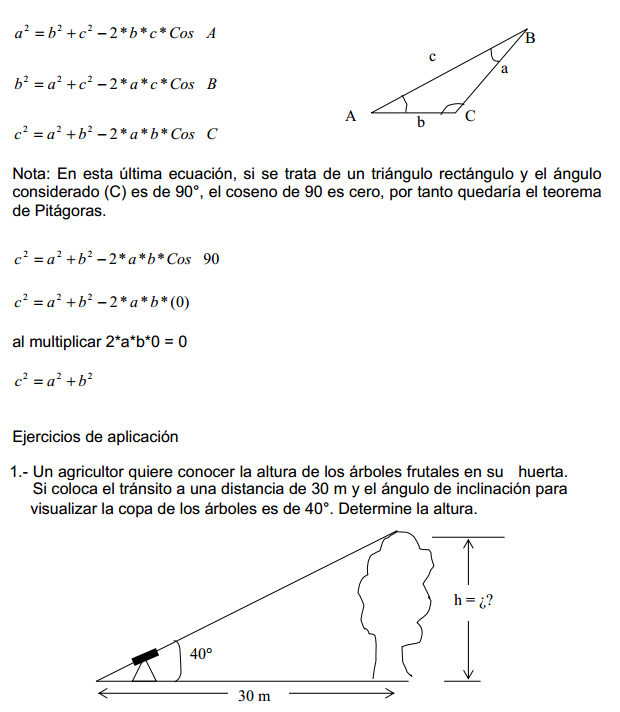 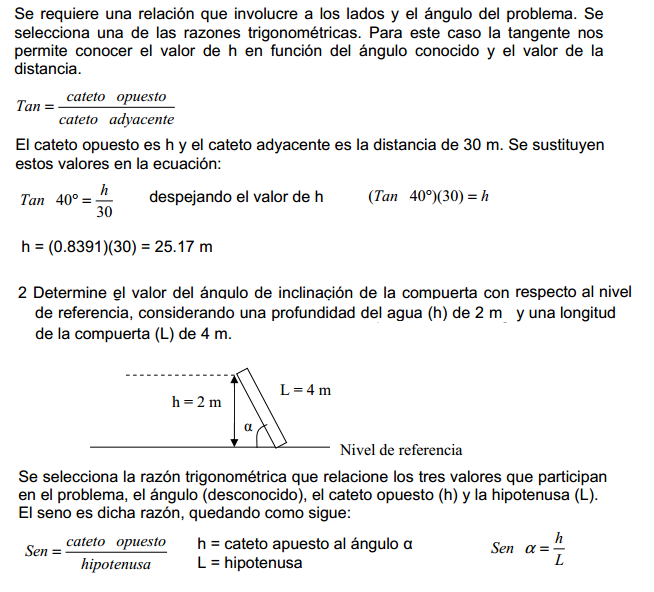 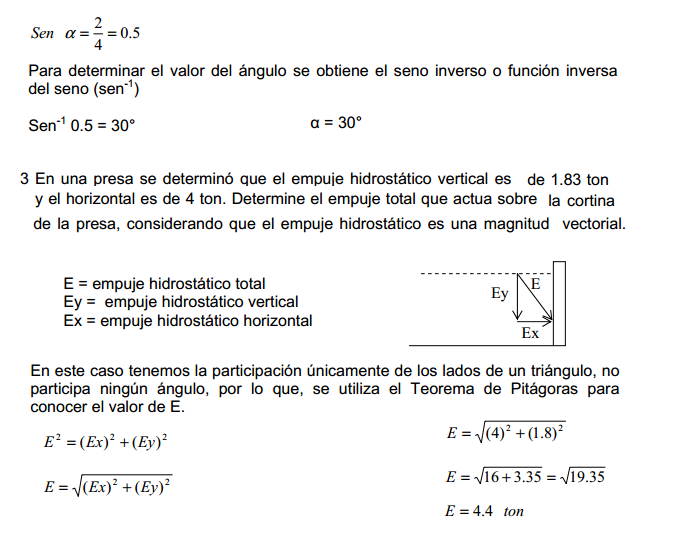 Para cualquier número a:   Para el número 2:a = a1a x a = a2a  x a x a = a3a x a x a x a = a42= 21 =22 x 2 = 22 = 42 x 2 x 2 = 2 3 = 82 x 2 x 2 x 2 =24 = 16